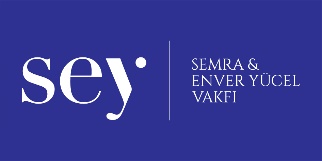 KONU		: ATIK MALZEMELERLE SANAT ÇALIŞMASIETKİNLİK ADI	: BASKI TEKNİĞİ KADEME		: İLKOKUL 2.SINIFAMAÇ		: ATIK MATERYALLERİ DEĞERLENDİRMEKMALZEMELER	: TUVALET KAĞIDI RULOSUMAKASSİYAH FON KARTONBEYAZ BOYAAÇIKLAMA		:TUVALET KAĞIDI RULOSUNUN UCUNU 1CM LİK ARALIKLARLA 5CM UZUNLUĞUNDA KESER.DÜZ BİR ZEMİN ÜZERİNE SIKTIĞI BEYAZ BOYAYA BATIRARAK SİYAH FON KARTON ÜZERİNE DOKUNDURARAK BASKI YAPAR VE ÇEKER.PÜF NOKTASI	: BOYANIN RULO ÜZERİNE EŞİT ŞEKİLDE DAĞILMASI.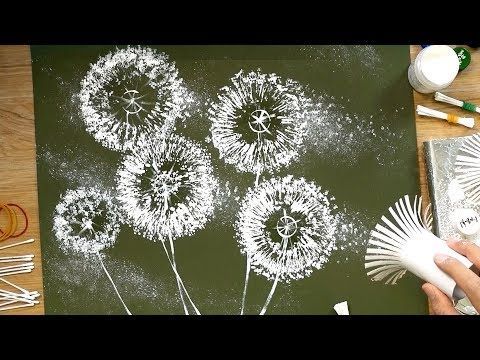 